Publicado en  el 30/07/2015 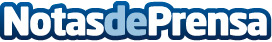 Cruz Roja y la Fundación Vodafone formarán a 2.700 personas mayores en el uso de teléfonos inteligentesEl proyecto se enmarca dentro de la colaboración iniciada por ambas entidades en 2005, que ha permitido la formación del uso de las TIC, especialmente de la telefonía móvil, a cerca de 33.000 personas mayores. El nuevo convenio de colaboración lo han suscrito el Director de  Fundación Vodafone España, Santiago Moreno, y el Secretario General de Cruz Roja Española, Leopoldo Pérez.Datos de contacto:Cruz Roja EspañolNota de prensa publicada en: https://www.notasdeprensa.es/cruz-roja-y-la-fundacion-vodafone-formaran-a-2_1 Categorias: Solidaridad y cooperación Personas Mayores http://www.notasdeprensa.es